ПЛАНПРИВЕДЕНИЯ В ГОТОВНОСТЬ ПОСТА РАДИАЦИОННОГО И ХИМИЧЕСКОГО НАБЛЮДЕНИЯ___________________________________(название организации)                                                     Срок приведения в готовность - «Ч» + ____ час.Уточнен на: ____  __________ 20__ г._________________________________                                                            (должность, подпись)Кострома 20__ г. Назначение, задачи и состав поста радиационного и химического наблюденияВ соответствии с приказом руководителя организации от «___»________20__г.  № ____ создан пост радиационного и химического наблюдения.Пост радиационного и химического наблюдения предназначен для ведения наблюдения за воздушной и наземной обстановкой на территории объекта и прилегающей к нему местности, а также в местах размещения производственных смен и в исходных районах формирований и населения.Задачи поста радиационного и химического наблюдения:- своевременное обнаружение радиоактивного и химического заражения объекта;- определение времени начала и окончания выпадения радиоактивных веществ, прохождения первичного облака зараженного воздуха;- подача сигналов оповещения «Радиационная опасность» и «Химическая тревога»;- определение уровней радиации и типа примененного противником отравляющего вещества (ОВ) в районе расположения поста наблюдения; - контроль  изменения уровней радиации и концентрации ОВ в воздухе и на местности в районе расположения поста наблюдения;   - определение направления распространения облака отравляющего или аварийно химически опасного вещества (АХОВ).-  ведение метеорологического наблюдения;-  в отдельных случаях на пост РХН распоряжением старшего начальника могут быть возложены задачи по отбору проб объектов окружающей среды, зараженных ОВ, АХОВ или РВ.В состав поста радиационного и химического наблюдения входят:- начальник поста – 1- химик-разведчик - 2 Порядок приведения в готовность поста радиационного и химического наблюденияПорядок и сроки приведения в готовность поста радиационного и химического наблюденияПримечание:   Для поста радиационного и химического наблюдения сроки приведения в готовность не должны превышать: - в мирное время – 6 часов, - в военное время – 3 часа,- при возникновении ЧС природного и техногенного характера – 6 часов.2. Личный состав поста радиационного и химического наблюдения оповещается в мирное время по команде «Сбор», в военное время – по сигналам оповещения ГО.3. Место сбора поста радиационного и химического наблюдения -  ____________________.4. Место получения имущества - _______________.Порядок оповещения и сбора поста радиационного и химического наблюденияСхема оповещения личного составапоста радиационного и химического наблюденияУСЛОВНЫЕ ОБОЗНАЧЕНИЯ:               - телефонная связь;               - диспетчерская связь объекта;                - пеший посыльный;                 - посыльный на автомобиле;и т.д.Порядок и сроки выдачи имущества и материальных средств посту радиационного и химического наблюдения1. Средства индивидуальной защиты2. Медицинское имущество3. Средства радиационной, химической разведки и контроля4. Средства специальной обработки5. Инженерное имущество и аварийно-спасательный инструмент6. Средства связи7. Вещевое имущество УправлениеОрганизация управления  постом радиационного и химического наблюденияа) при приведении в полную готовностьСХЕМАб) при выдвижении в район сбора или проведения АСДНРСХЕМА                                                                                                 Порядок выдвижения поста радиационного и химического наблюдения в район сбора или проведения АСДНРа) при выдвижении в район сбораб) при выдвижении в район проведения АСДНР Материально-техническое обеспечениеПорядок материально-технического и других видов обеспечения поста радиационного и химического наблюдения1.  Средства индивидуальной защиты личному составу поста выдается по ведомости от __________20__г., № ___, табельное имущество получается _________________ по накладной от ____________20__ г., № __.   (место)2. Техника получается ___________________, по акту от___________ 20__г.                                                     (место)3. ГСМ в количестве: бензин А-76(80) - _____т, масло марки _______ - т получаются по заправочной карточке № ____.4. Питание в районе проведения АСДНР на стационарном пункте питания по адресу: _______________________.5. Медицинское обеспечение: при ведении АСДНР на _______________.                                                                                                                                                             (место)Приложение:1. Приказ о создании нештатных аварийно-спасательных формирований. 2. Штатно-должностной список.3. Функциональные обязанности.Начальник поста радиационного и химического наблюдения ____________________.                                            (подпись, Ф.И.О.)Приложение 1_______________________________________________________________________(название объекта экономики, предприятия, организации)ПРИКАЗ № _о создании нештатных аварийно-спасательных формированийг. __________ «____»____________ 20____г.В соответствии с требованиями Федерального закона от 12.02.1998 № 28-ФЗ
«О гражданской обороне», Приказа МЧС России от 23 декабря 2005 г. N 999 «Об утверждении Порядка создания нештатных аварийно-спасательных формирований» ПРИКАЗЫВАЮ:Создать нештатные аварийно-спасательные формирования (НАСФ) (наименование организации):- [наименование НАСФ] - [1] формирование в количестве [__] человек;- [наименование НАСФ] - [1] формирование в количестве [__] человек;- [наименование НАСФ] - [1] формирование в количестве [    ] человек.Укомплектовать личный состав НФГО [наименование организации] из числа своих работников.Начальнику структурного подразделения (работнику), уполномоченному на решение задач в области гражданской обороны [Фамилия И.О. начальника штаба ГО и ЧС] в срок до [ДД.ММ.ГГГГ] подготовить к утверждению:- штатно-должностной список личного состава НАСФ [наименование организации];- табель оснащения НАСФ специальными техникой, оборудованием, снаряжением, инструментами и материалами.Начальнику структурного подразделения (работнику), уполномоченному на решение задач в области гражданской обороны [Фамилия И.О. начальника штаба ГО и ЧС], в соответствии с установленными требованиями законодательства и в пределах своих полномочий, в срок до [ДД.ММ.ГГГГ] организовать работу по:- созданию и поддержанию в состоянии готовности НАСФ;- осуществлению обучения личного состава НАСФ;- созданию и содержанию запасов материально-технических, продовольственных, медицинских и иных средств для обеспечения НАСФ.Начальнику структурного подразделения (работнику), уполномоченному на решение задач в области гражданской обороны [Фамилия И.О. начальника штаба ГО и ЧС] довести настоящий Приказ до работников в части их касающейся.Контроль за исполнением настоящего Приказа возложить на начальника структурного подразделения (работника), уполномоченного на решение задач в области гражданской обороны [Фамилия И.О. начальника штаба ГО и ЧС].Директор[наименование организации]  [И.О. Фамилия]Приложение 2Штатно-должностной список поста радиационного и химического наблюденияПриложение 3Функциональные обязанности Командир формирования обязан:знать структуру формирования, его задачи и возможности, порядок комплектования личным составом, автотранспортом, техникой и всеми видами имущества;знать уровень подготовки, моральные и деловые качества подчиненных, а также уровень подготовки каждого подразделения формирования;постоянно совершенствовать свои знания по гражданской обороне, организовывать и проводить занятия с личным составом по общей и специальной подготовке;руководить работой формирования и постоянно поддерживать взаимодействие с другими формированиями;решительно добиваться выполнения поставленных задач, проявлять инициативу и, в случае необходимости, самостоятельно принимать решения в соответствии с обстановкой, не ожидая указаний старших начальников;заботиться об обеспечении личного состава формирования средствами защиты, следить за соблюдением мер безопасности при работе с техникой, при совершении марша, при проведении работ, а также своевременно принимать меры защиты от поражающих факторов;иметь сведения о списочном составе формирования, а также о наличии и состоянии техники, горючего и иных материальных средств;организовывать материальное и техническое обеспечение формирования.Командир формирования и его заместители (помощники) обязаны знать также:размещение и планировку защитных сооружений;характер застройки района и возможных участков (объектов) работ;расположение коммунально-энергетических сетей и сооружений на участке (объекте) работ и прилегающей территории;расположение газовых, водопроводных сетей и теплосетей;план эвакуации из определенной местности и порядок вывода в безопасный район (зону);способы обеззараживания местности и специальной обработки транспорта и одежды.Проведение работ с целью реализации мероприятий по гражданской обороне требуют от личного состава формирований строгого соблюдения мер безопасности. Это позволит предотвратить несчастные случаи, потери личного состава формирований и населения.Командиры формирований обязаны заблаговременно оценить и разъяснить личному составу характерные особенности предстоящих действий, ознакомить его с порядком проведения работ и правилами безопасности, строго следить за их выполнением.Конкретные меры безопасности указываются личному составу на участке работ одновременно с постановкой задачи.Опасные места ограждаются предупредительными знаками.Личный состав НАСФ должен:знать:характерные особенности опасностей, возникающих при ведении военных конфликтов или вследствие этих конфликтов, и способы защиты от них;особенности чрезвычайных ситуаций природного и техногенного характера;поражающие свойства отравляющих веществ, аварийно химически опасных веществ (АХОВ), применяемых в организации, порядок и способы защиты при их утечке (выбросе);предназначение формирования и свои функциональные обязанности;производственные и технологические особенности организации, характер возможных неотложных работ, вытекающих из содержания плана гражданской обороны (плана гражданской обороны и защиты населения);порядок оповещения, сбора и приведения формирования в готовность;место сбора формирования, пути и порядок выдвижения к месту возможного проведения работ;назначение, технические данные, порядок применения и возможности техники, механизмов и приборов, а также средств защиты, состоящих на оснащении формирования;порядок проведения санитарной обработки населения, специальной обработки техники, зданий и обеззараживания территорий;уметь:выполнять функциональные обязанности при обеспечении аварийно-спасательных и проведении неотложных работ;поддерживать в исправном состоянии и грамотно применять специальные технику, оборудование, снаряжение, инструменты и материалы;оказывать первую помощь раненым и пораженным, а также эвакуировать их в безопасные места;работать на штатных средствах связи;проводить санитарную обработку населения, специальную обработку техники, зданий и обеззараживание территорий;незамедлительно реагировать на возникновение аварийной ситуации на потенциально опасном объекте, принимать меры по ее локализации и ликвидации;своевременно развертывать пункты питания и продовольственного (вещевого) снабжения при возникновении такой необходимости;вести наблюдение за воздушной и наземной обстановкой на территории.СОГЛАСОВАНОДиректор МКУ «Центр гражданской защиты города Костромы»А. Г. Лаговский ____________________  _________  20__ г.УТВЕРЖДАЮРуководитель _____________________                             (название организации)__________________________________(подпись, Ф.И.О.)___  _________  20__ г.№ п/пОсновные мероприятияВремя выполненияВремя выполнения№ п/пОсновные мероприятияНормативное(«Ч»+______)Фактическое(час. мин)При планомерном проведении мероприятий ГОа) Первоочередные мероприятия ГО I очереди (ПМ-1)При планомерном проведении мероприятий ГОа) Первоочередные мероприятия ГО I очереди (ПМ-1)При планомерном проведении мероприятий ГОа) Первоочередные мероприятия ГО I очереди (ПМ-1)При планомерном проведении мероприятий ГОа) Первоочередные мероприятия ГО I очереди (ПМ-1)1.Оповещение личного состава формирования2.Сбор личного состава формирования3.Доведение обстановки и постановка задач4.Получение индивидуальных средств защиты, техники имущества5.Приведение в готовность к применению техники и имущества 6.Проведение строевого смотраб) Первоочередные мероприятия ГО II очереди (ПМ-2)б) Первоочередные мероприятия ГО II очереди (ПМ-2)б) Первоочередные мероприятия ГО II очереди (ПМ-2)б) Первоочередные мероприятия ГО II очереди (ПМ-2)Оповещение личного состава формированияСбор личного состава формированияДоведение обстановки и уточнение задачУточнение расчета комплектования формированияДоукомплектование формирования техникой и имуществомОрганизация и проведение занятий по действиям личного состава формирования в различных условиях обстановкиПроведение строевого смотрав) Первоочередные мероприятия ГО III очереди (ПМ-3)в) Первоочередные мероприятия ГО III очереди (ПМ-3)в) Первоочередные мероприятия ГО III очереди (ПМ-3)в) Первоочередные мероприятия ГО III очереди (ПМ-3)Оповещение личного состава формированияСбор личного состава формированияПроведение смотра готовности формирования к выполнению задач по предназначениюПри внезапном нападении противникаПри внезапном нападении противникаПри внезапном нападении противникаПри внезапном нападении противникаОповещение личного состава формированияСбор личного состава формированияДоведение обстановки и постановка задачПолучение индивидуальных средств защиты, техники и имуществаПриведение в готовность техники и имущества формированияПроведение смотра готовности формирования к выполнению задач по предназначениюа) в рабочее времяб) в нерабочее времяN п/пНаименование имуществаЕдиницаизмеренияНормаобеспеченияКому положеноКоличествоположеноКоличество имеетсяМесто хранения имуществаСроки выдачиПримечаниеПротивогаз фильтрующий (в т.ч. с защитой от аварийно химически опасных веществ)компл.1 на чел.На штатную численность создаваемых формирований3Респиратор фильтрующийшт.1 на чел.На штатную численность создаваемых формирований3Костюм защитный облегченныйкомпл.1 на чел.На штатную численность создаваемых формирований, за исключением формирований радиационной и химической защиты3Мешок прорезиненный для зараженной одеждышт.1На 20 защитных костюмов1Самоспасатель фильтрующийкомпл.1На 30% штатной численности создаваемых формирований1N п/пНаименование имуществаЕдиницаизмеренияНормаобеспеченияКому положеноКоличествоположеноКоличество имеетсяМесто хранения имуществаСроки выдачиПримечаниеИндивидуальный противохимический пакетшт.1 на чел.На штатную численность создаваемых формирований3Комплект индивидуальный медицинский гражданской защитыкомпл.1 на чел.На штатную численность создаваемых формирований3Комплект индивидуальный противоожоговый с перевязочным пакетомшт.1 на чел.На штатную численность создаваемых формирований3Санитарная сумка с укладкой для оказания первой помощикомпл.1На 5 % штатной численности всех формирования1Набор перевязочных средств противоожоговыйкомпл.1На 20% штатной численности всех формирований1N п/пНаименование имуществаЕдиницаизмеренияНормаобеспеченияКому положеноКоличествоположеноКоличество имеетсяМесто хранения имуществаСроки выдачиПримечаниеЭлектронный дозиметр с диапазоном измерения эквивалента дозы -излучения от 0,10 мкЗв до 15 Зв (со связью с ПЭВМ)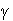 шт.1 на чел.Руководящему составу создаваемых формирований1Комплект дозиметров (индивидуальных) с диапазоном измерения от 20 мкЗв до 10 Зв со считывающим устройствомкомпл.1 на группу, звено, постНа штатную численность создаваемых формирований за исключением руководящего состава1Метеорологический комплект с электронным термометромкомпл.1Каждому создаваемому формированию1Многокомпонентный газоанализатор - для измерения и анализа концентрации (от 1 ПДК в рабочей зоне) в воздухе и автоматической сигнализации об их обнаружениикомпл.1Каждому химику-разведчику создаваемых формирований2Комплект отбора пробкомпл.1Каждому химику-разведчику создаваемых формирований2Войсковой прибор химической разведки с комплектом индикаторных трубоккомпл.1Каждому химику-разведчику создаваемых формирований2N п/пНаименование имуществаЕдиницаизмеренияНормаобеспеченияКому положеноКоличествоположеноКоличество имеетсяМесто хранения имуществаСроки выдачиПримечаниеКомплект санитарной обработкикомпл.1На звено1N п/пНаименование имуществаЕдиницаизмеренияНормаобеспеченияКому положеноКоличествоположеноКоличество имеетсяМесто хранения имуществаСроки выдачиПримечаниеКомпасшт.1Каждому формированию1N п/пНаименование имуществаЕдиницаизмеренияНормаобеспеченияКому положеноКоличествоположеноКоличество имеетсяМесто хранения имуществаСроки выдачиПримечаниеРадиостанция УКВ носимаякомпл.2Каждому структурному подразделению формирований2Электромегафоншт.1Каждому формированию1N п/пНаименование имуществаЕдиницаизмеренияНормаобеспеченияКому положеноКоличествоположеноКоличество имеетсяМесто хранения имуществаСроки выдачиПримечаниеСапоги или ботинки с высокими берцамипара1 на чел.На штатную численность личного состава формирований3Форменная одежда (зимняя, летняя)компл.1 на чел.На штатную численность личного состава формирований3Сигнальная одежда (жилет со светоотражающими нашивками)шт.1 на чел.На штатную численность личного состава формирований3Свитершт.1 на чел.На штатную численность личного состава формирований3Теплое нижнее бельекомпл.1 на чел.На штатную численность личного состава формирований3Фонарь налобныйшт.1 на чел.На штатную численность личного состава формирований3Рюкзак 60 лшт.1 на чел.На штатную численность личного состава формирований3Очки защитныешт.1 на чел.На штатную численность личного состава формирований3№ п/пНаименование штатных должностейФамилия, имя, отчествоДомашний адрес, номер телефонаМесто работы и должность, номер телефонаНачальник постаХимик-разведчикХимик-разведчик